MINISTERIO DE JUSTICIA Y SEGURIDAD PÚBLICA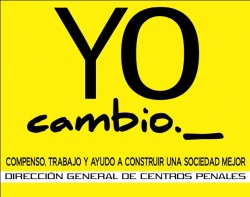 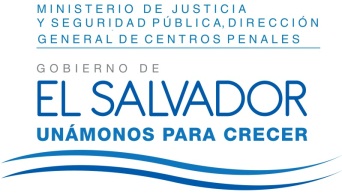 DIRECCIÓN GENERAL DE CENTROS PENALES UNIDAD DE ACCESO A LA INFORMACIÓN PÚBLICA7ª Avenida Norte y Pasaje N° 3 Urbanización Santa Adela Casa N° 1 Sn. Salv.   Tel. 2527-8700UAIP/OIR/520/2017Vista la solicitud de la licenciada XXXXXXXXXXXXXXXXXXXXXX, con Documento Único de Identidad número XXXXXXXXXXXXXXXXXXXXXXXXXXXXXXXXXXXXXXX XXX, quien solicita: Necesito contar con la siguiente información estadística:Número de personas adultas mayores en Centros Penales, especificando si están condenados o procesados, desagregados por sexo (hombre-mujer)Información en franjas de edades: 60 a 70, 71 a 80, 81 a 90 y 91 y más años.Centro Penal en el cual se encuentran (a fin de conocer cual Centro Penal cuenta con mayor población adulta mayor)En cada una de estas desagregaciones contar con fecha de ingreso y edad al momento del ingreso.Detallar condiciones de enfermedades de padecimiento terminal y discapacidades presentadas.Con el fin de dar cumplimiento a lo solicitado, conforme a los Arts. 1, 2, 3 lit. “a”, “b”, “j” art. 4 lit. “a”, “b”, “c”, “d”, “e”, “f”, “g”   36 y art. 71 de la Ley de Acceso a la Información Pública, la suscrita RESUELVE Conceder el acceso a la información solicitada según información enviada por Inspectoría General y Medico Odontológico se informa, art. 69 LAIP. Se anexa a la presente  fotocopias simples de oficios CIPE 0029-18 y Oficio OF-45-UMO-2018.Queda expedito el derecho del solicitante de proceder conforme a lo establecido en el art. 82 de la Ley de Acceso a la Información Pública.San Salvador, a las trece horas con veinte minutos del día dieciséis de enero de dos mil dieciochoLicda. Marlene Janeth Cardona AndradeOficial de Información 	MJC/fagc